Publicado en Barcelona el 13/10/2020 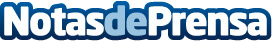 Nova linia de negoci de TAVOLA ARTE Y DECORACIÓN, que manté la seva col·laboració amb la consultoria CEDECTAVOLA ARTE Y DECORACIÓN SL, fundada el 1992, és una empresa especialista en el disseny i producció de mobiliari temporal per a punts de venda, la fabricació de PLV i la realització d'estands i d'expositors a mida per a actes de tota menaDatos de contacto:BENDITA SERVICIOS PUBLICITARIOS, SLGabinet de Premsa930330101Nota de prensa publicada en: https://www.notasdeprensa.es/nova-linia-de-negoci-de-tavola-arte-y-decoracion-que-mante-la-seva-collaboracio-amb-la-consultoria-cedec Categorias: Cataluña Otros Servicios Consultoría http://www.notasdeprensa.es